В декабре 2017г. на территории Российской Федерации проводится социальная кампания «Пристегнись, Россия!» (далее – Всероссийская акция). Данное мероприятие направлено на снижение тяжести последствий дорожно-транспортных происшествий. Очевидно, что достичь положительного эффекта можно путем формирования у участников дорожного движения  дисциплинированности в вопросах дорожной безопасности, использования пассивных средств защиты – ремней безопасности и детских удерживающих устройств. Условия проведения Всероссийской акции: размещение фотоматериалов с символикой акции  и указанием девиза «Я пристегнулся, пристегнись и ты!» и хештега #ПРИСТЕГНИСЬРОССИЯ в социальных сетях,  на страницах интернет-ресурсов. В проведении акции приняли активное  участие обучающиеся школы .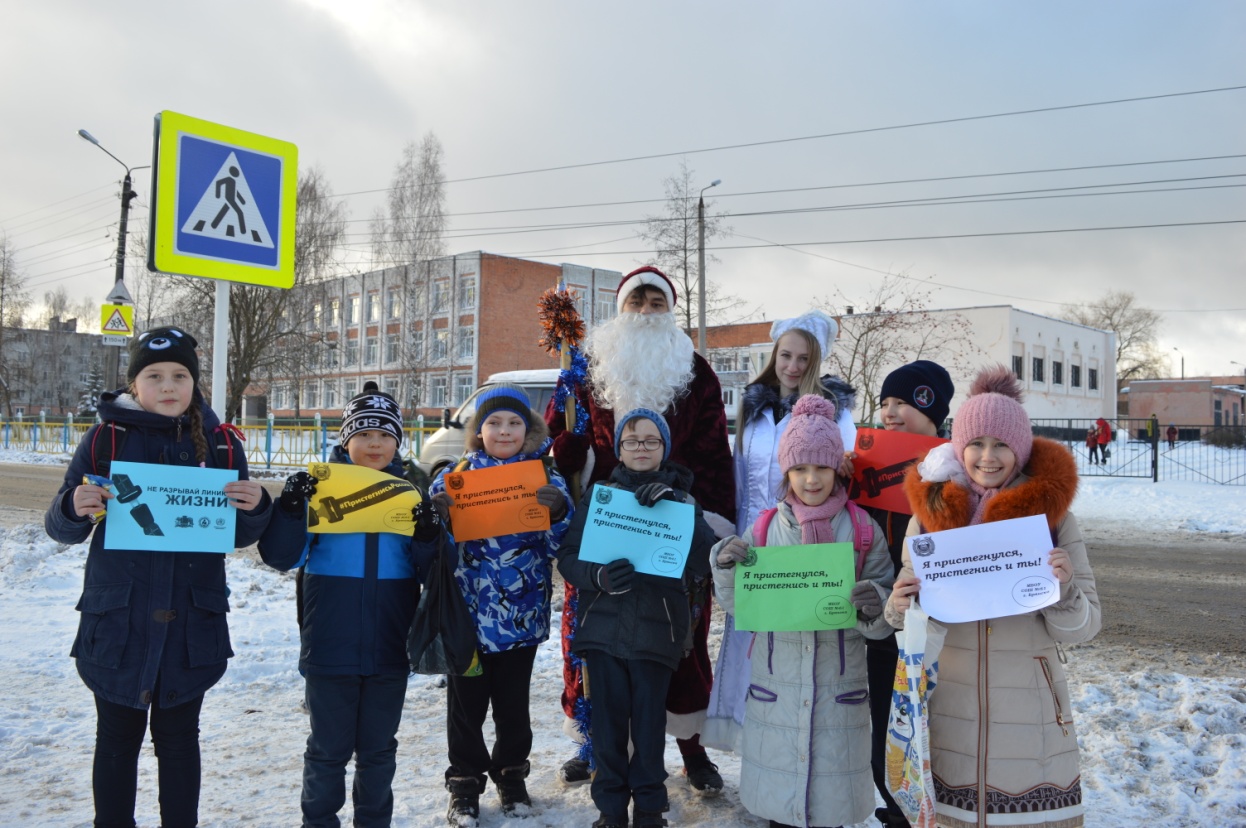 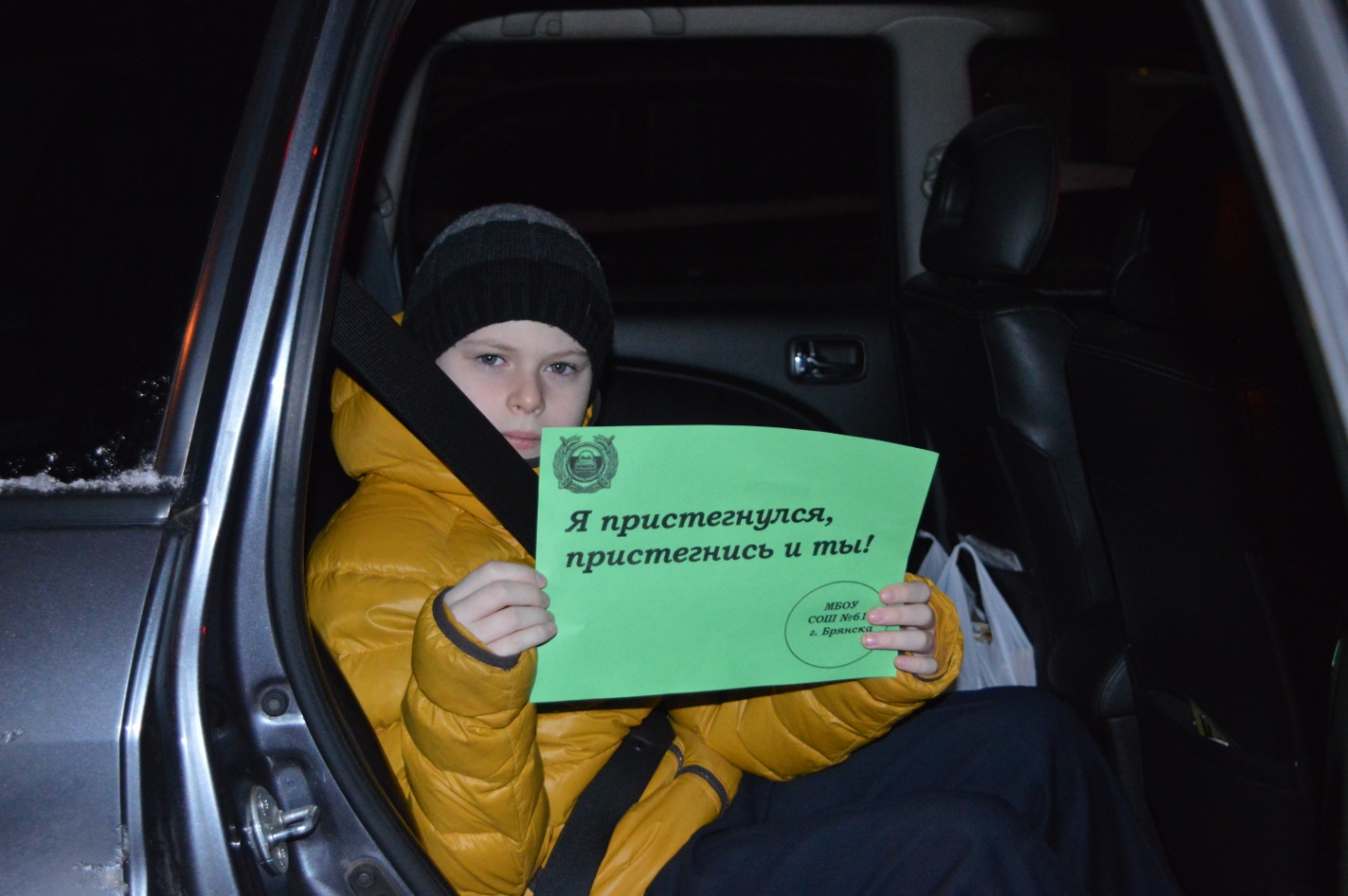 